МБУ «Среднечелбасская поселенческая библиотека Среднечелбасского сельского поселения Павловского района»02.04.2019 в Среднечелбасской поселенческой библиотеке  проведен обзор у книжной выставки  «С днем рождения, писатель!» ,  на выставке были представлены книги юбиляров марта, их творческий путь и биографии. Мероприятие посетило 8 человек.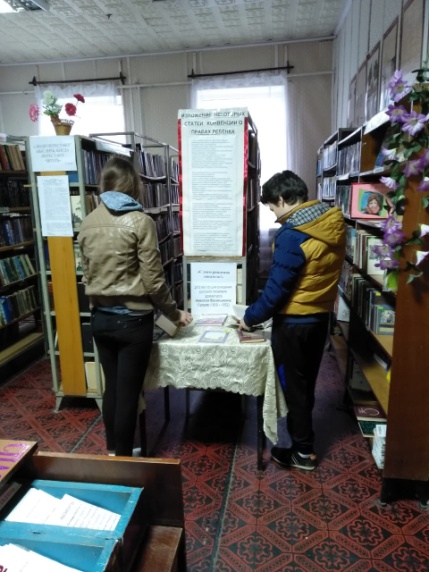 03.04.2019  года в Калининской библиотеке для детей прошел литературный праздник, посвященный международному дню детской книги  « Под зонтом Оле-Лукойе», ребятам были представлены детские книги зарубежных и русских писателей, сказки. Ребята рассказали о своих любимых книгах, отгадывали загадки о героях сказок и угадывали иллюстрации.  Самые активные получили призы. Мероприятие посетило 18 человек. 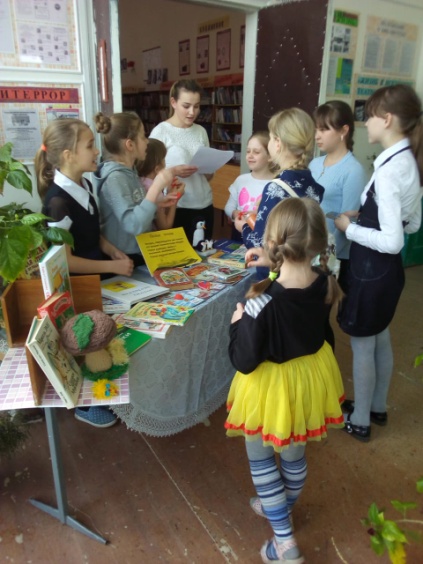 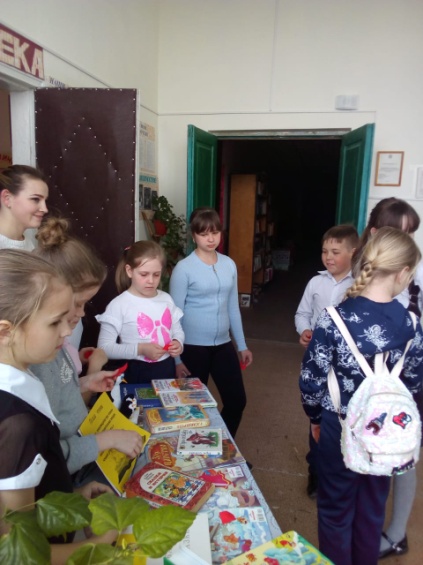 . 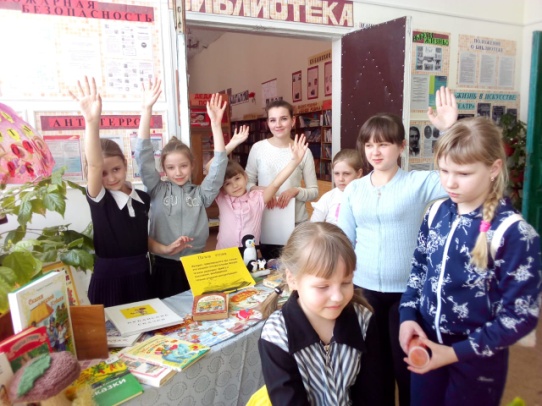 